Пояснительная запискак дорожной карте Муниципального бюджетного общеобразовательного учреждения «Барано-Оренбургская средняя общеобразовательная школа Пограничного муниципального района»В МБОУ «Барано-Оренбургская СОШ ПМО» уже второй год успешно практикуется программа «Наставничество». В 2020/2021 учебном году в образовательном учреждении реализовывались такие формы программы, как «Учитель-ученик» и «Ученик-Ученик». Остановимся на более успешной, на наш взгляд, практике «Ученик-Ученик».Одним из приоритетных направлений в воспитательной системе нашего образовательного учреждения является развитие ученического самоуправления. В нашей школе уже более 20 лет действует школьное объединение классов «ШОК», целью которого является воспитание у подростков инициативности, самостоятельности, ответственности, трудолюбия, чувства собственного достоинства, развитие и укрепление органов ученического самоуправления, на основе творческого                  самовыражения и самореализации,  профессиональное самоопределение.Ребята из органов ученического совета активные, целеустремленные, деятельные. За время работы в совете получают опыт в различных видах деятельности и успешно применяют его в конкурсах разных уровней, где достигают высоких результатов. В 2022 году ребята прошли отборочный тур и стали финалистами в региональном конкурсе «Лидеры ученического самоуправления 2022», в котором одним из конкурсных испытаний было создание проекта по одной из предложенных тем: «Подготовка кадров и кадрового резерва совета обучающихся». (Приложение 1), а также создание видеопрезентации о команде совета обучающихся (ссылка на ролик: https://t.me/school_barano_orenburg/33Telegram
https://vk.com/wall-198957476_138   ВКhttps://disk.yandex.ru/i/AI0rzzvK1bJQOQ Яндекс.ДискДо недавних пор традиционной в нашей школе была ситуация, когда в школьное объединение классов (далее ШОК), выбирали на должность председателя в разные отделы, ученика, только потому, что он отлично справляется с работой в классе и ведёт активную деятельность в мероприятиях. И передовой ученик вынужден был постигать новые горизонты, обучаясь новому буквально «на бегу», набивая шишки, в состоянии полного психологического дискомфорта. Требовалось много времени, чтобы ученик на новом месте стал эффективен и успешен.МБОУ «Барано-Оренбурсгкая СОШ ПМО» - это сельская малокомплектная школа, удаленная от культурных и научных центров. Уже много лет нет полной накопляемости в старших классах. В последнее время в 10 класс приходит не более 10 учеников. В 2021-2022 учебном году  был один выпускник школы.  Данные факторы не могут не вносить особенности в работу ученического самоуправления. В условиях работы нашей школы непозволительно подобное беспечное отношение к ценности человеческого ресурса, так как качество и эффективность использования которого определяет результативность деятельности ученического самоуправления, его конкурентоспособность.Лидеры  ШОКа понимают необходимость нового подхода в организации работы с учениками, ищут новые, альтернативные инструменты и технологии.Формирование кадрового резерва – процесс комплексный. Только применение комплексной системы способствует повышению степени готовности ребят к организационным изменениям за счет раскрытия внутреннего потенциала, что в свою очередь повышает уровень готовности самого ШОКа к изменениям.Существующие проблемы, сложности и одновременно интерес к кадровому резерву подтолкнули ребят к принятию решения  создать проект по подготовке преемников ШОКа. В 2021/2022 учебном году, когда в образовательном учреждении начали активно работать по программе «Наставничество», ребятам представилась возможность принять участие в данной программе в роли наставников и реализовать проект «Подготовка кадров и кадрового резерва совета обучающихся». (Приложение 1)Дорожная карта Муниципального бюджетного общеобразовательного учреждения «Барано-Оренбургская средняя общеобразовательная школа Пограничного муниципального района»Цели: - развития и преумножения кадрового потенциала, выявления, привлечения и закрепления в ШОКе наиболее способных обучающихся посредством мотивационных инструментов;- стимулирования активного профессионального роста;- оперативного укомплектования вакантных или вновь создаваемыхдолжностей;- своевременного и качественного комплектования руководящихдолжностей подготовленными обучающимися;- повышения вовлеченности учеников в участие развития ШОКа. Задачи: формирования кадрового резерва в ШОКе являются:- своевременное замещение вакансий по отделам ШОКа;- снижение рисков при назначениях на руководящие должности отделов ШОКа;- формирование необходимых компетенций, индивидуальная траектория карьерного роста.Ожидаемые результаты:Участие в подготовка кадров и кадрового резерва  актива ШОКа дает ребятам возможность адекватно оценить свои силы для будущей работы в совете.Знания, умения и навыки, полученные во время прохождения кадровой школы, можно применить в социальной деятельности.Данная программа поможет привлечь обучающихся в актив ШОКа, повысить уровень активности в школе.Формы презентации:В мае 2022 года лидеры ШОКа в рамках регионального конкурса «Лидеры ученического самоуправления» успешно защитили проект «Подготовка кадров и кадрового резерва совета обучающихся», также представили работу в форме видеоролика. https://vk.com/wall-198957476_138  Этапы наставничества:I этап: Информирование учащихся, родителей и учителей об организации работы кадровой школы актива (сентябрь 2021)На данном этапе наставники провели информационные пятиминутки, познакомили с проектом через презентацию. (Приложение 1)II этап: Анкетирование учащихся на выявление  лидерских  качеств (сентябрь 2021).Опрос проводился по методике КОС (В.Синявский и Б.А. Федоришин) среди учащихся 5-11 классов с помощью волонтёров ВД «Юность». На каждого участника была составлена Анкета резервиста в кадровый резерв ШОКа. (Приложение 2).В результате выяснилось, что из 48 учеников, принявших участие в анкетировании: имеют коммуникативные способности 4 (8%) учащихся на очень высоком уровне; 18 (38 %) учащихся на высоком уровне;20 (42 %) – на среднем уровне; 6 (12 %) учащихся на низком уровне. имеют организаторские способности 2 (4%) учащихся на очень высоком уровне; 10 (21 %) учащихся на высоком уровне;22 (46 %) – на среднем уровне;14 (29 %) учащихся на низком уровне. По результатам мониторинга учащиеся, которые имеют организаторские и коммуникативные способности на высоком и среднем уровнях, были приглашены на обучение в школу актива.III этап: Набор учащихся в школу актива (сентябрь 2021).В результате из приглашенных ребят на обучение записалось 25 учащихся. Была проведена информационная работа с учащимися, классными руководителями и их родителями, собраны заявления о принятии в резерв кадров ШОКА и наставников кадровой школы, согласия на обработку персональных данных, сводная информация о кандидате в наставники и кандидате в резерв управленческих кадров. (Приложение 3,4).  Была проведена Оценка кандидатов Советом обучающихся, назначены эксперты (непосредственные руководители кандидата). (Приложение 5,6) IV этап: Разработка календарного плана и обучение (октябрь-май 2022).На данном этапе наставники разработали календарный план, который был представлен в презентации проекта.  (Приложение 7) Занятия проводились каждую пятницу по 4 блока с приглашением спикеров и непосредственно самими наставниками.Знакомство(I четверть, октябрь 2021)На первом занятии знакомство наставники провели в виде общения за круглым столом. Все участники рассказали о себе, своих увлечениях в процессе проведения тренинга «Самопрезентация». На втором занятии наставники познакомили учащихся  со структурой ученического самоуправления.I Блок «МеДиаграмотность»(I четверть, октябрь 2021)К участникам были приглашены спикеры (председатель школьного Медиацентра и куратор площадки РДШ на базе нашей школы).Во время встречи спикеры рассказали ребятам об умении интересно рассказывать и писать статьи, о способностях необходимых для журналиста.Ребята получили опыт в создании видеороликов. Узнали, как правильно сделать фото, написать статью для школьной газеты и социальных сетей.Познакомили с Российским движением школьников, прошли регистрацию и вошли в состав РДШ.Ребята получили опыт в создании видеороликов. Узнали, как правильно сделать фото, написать статью для школьной газеты и социальных сетей.Результат: участники школы актива входят в школьный Медиацентр: выпускают школьную газету «Школьные вести!», пишут и оформляют посты к социальным сетям в Телеграмм и ВК. Публикуются в Добро.Журнал и на странице РДШ. В 2021/2022 учебном году ребята приняли командное участие в обучении «Весенняя МедиаБитва РДШ», а 7 учащихся прошли обучение на портале Добро. Университет АВЦ (Ассоциация волонтёрских центров»).II  Блок «Кто если не мы!»(II четверть, ноябрь-декабрь 2021)Задача данного блока заключается в том, чтобы познакомить учащихся с работой ВД «Юность», научить наставляемых работать с документацией по управлению отелов ШОКа, участвовать в грантовых и других проектах. К участникам были приглашены спикеры (председатель ВД «Юность» и куратор волонтёрского движения). Во время встречи спикеры подробно рассказали ребятам об основных направлениях работы волонтёрского движения, умении организовывать и проводить акции.Были поданы заявления на вступление в волонтёрское движение школы. Наставники учили правильно заполнять необходимую документацию в каждом отделе, готовить портфолио документов на конкурсы. Ребята рассказали наставляемым об основах проектирования, видах проектов, создании проекта. Познакомили с процессом подготовки к грантовым конкурсам. Наставники учили решать социальные кейсы, предлагали ребятам различные кейсы, основанные на реальных событиях. Работая с кейсами, ребят учили разрабатывать проблемы и находить пути их решения, работать с информацией. Учащиеся закрепили свои знания и умения на практике. Приняли участие в различных проектах ВД «Юность»: «Шаг к добру», «Чистота –залог здоровья», «Подари радость детям» (ссылки на публикации: https://vk.com/public198957476?w=wall-198957476_89 https://vk.com/public198957476?w=wall-198957476_92https://vk.com/public198957476?w=wall-198957476_98Результат: 14 учащихся из кадровой школы подали заявления во вступление ВД «Юность». По результатам работы кадровой школы за 1 полугодие,  были сформированы наставнические пары в форме «Ученик-ученик» Приказ №192/1-у от 20.12.2021г.   https://baranovka.pogranichny.org/наставничество/локальные-акты/Участники школы актива и  наставляемые вместе с наставниками и волонтёрами приняли участие в подготовке портфолио документов ВД «Юность» на конкурс и 3 наставляемых вместе с наставником приняли участие в онлайн-защите в ежегодном краевом конкурсе «Волонтёр года 2021», по итогам которого в декабре 2021 года ВД «Юность» стало победителем в номинации «Лучшая  школьная добровольческая (волонтёрская) организация (объединение) 2021» в Приморском крае.(церемония награждения: https://yandex.ru/video/preview/9269359058502265130,https://vk.com/public198957476?w=wall-198957476_94III  Блок «Я— организатор!»(III четверть, январь-март 2022)Привлечение к разработке и организации проведения мероприятий в отделах ШОКа. Председатели отделов ШОКа рассказали ребятам, как спланировать коллективное мероприятие, подобрать необходимый материал, создать инициативную группу учащихся для распределения поручений. Познакомили с формами и лайфхаками проведения мероприятий. По окончании обучения наставляемым было предложено разработать и провести по 1 мероприятию. Одним из таких мероприятий, был флешмоб в поддержку президента РФ и военнослужащих, находящихся на спецоперации на Украине. (ссылка на публикацию: https://vk.com/public198957476?w=wall-198957476_113Результат: за второе полугодие учащимися было разработано и проведено более 10 мероприятий на разные темы, ребята показали себя хорошими организаторами. Команда наставляемых под руководством своего наставника и кандидата на окружной конкурс «Ученик года 2022»,  помогла в подготовке и приняла активное участие в представлении кандидата (наставник, капитан команды КВН «Дебош»»). Провели акцию ко Дню 8 марта «Вам любимые», активисты  РДШ провели на базе школы акцию «Крымская лаванда»,  волонтёры ВД «Юность» организовали и провели акцию «Письмо солдату 2022» и др. (ссылки на публикации:https://vk.com/public198957476?w=wall-198957476_111https://vk.com/public198957476?w=wall-198957476_116https://vk.com/public198957476?w=wall-198957476_119Одна ученица единственная из Пограничного муниципального округа прошла отборочный тур и приняла участие в очном формате в Приморском форуме молодёжного самоуправления, а также в VI Региональном слёте РДШ. (ссылки на публикации: https://vk.com/public198957476?w=wall-198957476_96IV Блок «Я умею!» (IV Четверть, апрель-май 2022)Учащиеся закрепили свои знания и умения на практике, принимая участие в школьном конкурсе «Внутренний источник энергии», по результатам которого были выбраны кадры на назначение заместителей председателей отделов ШОКа. Остальные резервисты сделали свой выбор в пользу одного или нескольких отделов ШОКА, в которых они предпочли остаться работать. Результат : в мае 2021 года учащиеся школы актива в составе команды ШОКа приняли участие и стали финалистами в региональном конкурсе «Лидеры ученического самоуправления-2021» и представили проект «Подготовка кадров и кадрового резерва совета обучающихся»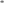  https://vk.com/public198957476?w=wall-198957476_168Был размещен ролик в школьных социальных сетях  (ссылка на ролик: https://t.me/school_barano_orenburg/33   Telegram
https://vk.com/wall-198957476_138   ВКhttps://disk.yandex.ru/i/AI0rzzvK1bJQOQ Яндекс.Диск20 мая 2022г. школьная команда КВН «Дебош» стала победителем краевого фестиваля Приморской Юниор-Лиги КВН в номинации «Открытие фестиваля» г. Артём  https://vk.com/public198957476?w=wall-198957476_166V этап: Подведение итогов, рефлексия, мониторинг (23-25 мая 2022).По окончании работы подготовки кадрового резерва совета обучающихсябыл составлен отзыв о деятельности каждого из резервистов. (Приложение 8). Была сформирован банк данных наставников и наставляемых МБОУ «Барано-Оренбургская СОШ ПМО», а именно по форме наставничества «Ученик-ученик». (Приложение 9). На круглом столе были подведены итоги конкурсов «Лучший наставник». Итоги работы были озвучены на школьной линейке, и активные участники программы «Наставничество» получили памятные подарки.  В 2022/2023 учебном году 6 учащихся школы вошли в состав школьного объединения классов ШОК в качестве заместителей отделов ШОКа. Новая команда ШОКа за короткий промежуток времени уже достигла больших результатов. В мае 2022г по итогам работы, активист площадки Российского движения школьников за активную и плодотворную работу единогласным решением  представителей ШОКа была награждена путёвкой в ВДЦ «Океан» на 11 смену по программе «Моя страна –моё будущее», которая проходила с 28 сентября по 17 октября  https://vk.com/acc_ocean?w=wall-25176_62201(Приложение 10).В августе 2022г. 4 активиста ВД «Юность» и лидеры ШОКа приняли участие в VII Международных спортивных играх «Дети Азии» на о. Русский https://vk.com/public198957476?w=wall-198957476_177В августе 2022г. из 68 школ Приморского края,  наша школа попала в рейтинг лучших площадок РДШ https://vk.com/public198957476?w=wall-198957476_184С 22-29 августа активист кадровой школы прошла отборочный тур и приняла участие в краевом слёте представителей школьных команд КВН. https://vk.com/public198957476?w=wall-198957476_180С 20 по 23 сентября 3 активиста ВД «Юность» прошли отборочный тур и приняли участие в Форуме добровольцев Сибирского и Дальневосточного федеральных округов. https://vk.com/public198957476?w=wall-198957476_190 23-24 сентября 2022 года 7 представителей ШОКа приняли участие в VII Региональном слёте Российского движения школьников. https://vk.com/public198957476?w=wall-198957476_195Двое участников программы Наставничества и куратор прошли отборочный тур и в составе делегации Приморского края (20 человек) с 29 сентября по 03 октября 2022г. приняли участие в I Окружном слёте Российского движения школьников Дальневосточного Федерального округа, который проходил в г. Хабаровск https://vk.com/public198957476?w=wall-198957476_200В октябре 2022г. 5 волонтёров ВД «Юность» прошли конкурсный отбор и получили путёвки в ВДЦ «Океан» на 12 смену по программе «Фестиваль добровольцев», которая проходит с 21 октября по 10 ноября   https://vk.com/acc_ocean?w=wall-25176_62337Приложения к дорожной картеМуниципального бюджетного общеобразовательного учреждения «Барано-Оренбургская средняя общеобразовательная школа Пограничного муниципального округа»Приложение 1. Проект «Подготовка кадров и кадрового резерва совета обучающихся». Презентация к проектуПриложение 2. Методика  КОС (коммуникативные и организаторские способности) (В.Синявский и Б. А. Федоришин). Анкета резервиста в кадровый резерв ШОКаПриложение 3.  Заявление о принятии кандидатов в наставники и  резерв кадров ШОКА.Приложение 4. Сводная информация о кандидатах в наставники и  в резерв управленческих кадров.Приложение 5. Оценка кандидата Советом обучающихся.Приложение 6.  Руководитель кандидата(эксперт). Индивидуальный план подготовки в резерве управленческих кадров.Приложение 7. Календарный план реализации проекта.Приложение 8. Отзыв о деятельности.Приложение 9. Банк  данных наставников и наставляемых МБОУ «Барано-Оренбургская СОШ ПМО»Приложение 10. Сертификат об обучении в ВДЦ Океан по программе «Моя страна –моё будущее»